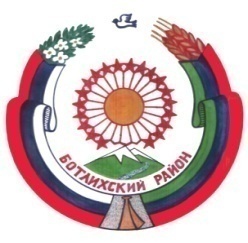 Муниципальное  казенное общеобразовательное учреждение «Ортаколинская средняя общеобразовательная школа»МУНИЦИПАЛЬНОГО РАЙОНА «Ботлихский район»ПРИКАЗОт 06.02.2021 г.                                                                                 № 7-02Об утверждении Положения о Центре образования естественно-научной и технологической направленностей «Точка роста» на базе МКОУ «Ортаколинская  СОШ».В целях создания и функционирования в МКОУ «Ортколинская СОШ» Центра образования естественно-научной и технологической направленностей «Точка роста»ПРИКАЗЫВАЮ:1. Утвердить Положение о Центре образования естественно-научной и технологической направленностей «Точка роста» на базе МКОУ «Ортаколинская СОШ» (приложение № 1).2. Контроль за исполнением настоящего приказа оставляю за собой.Директор МКОУ «Ортаколинская СОШ»                          Ахмедханов О.М.                                                                